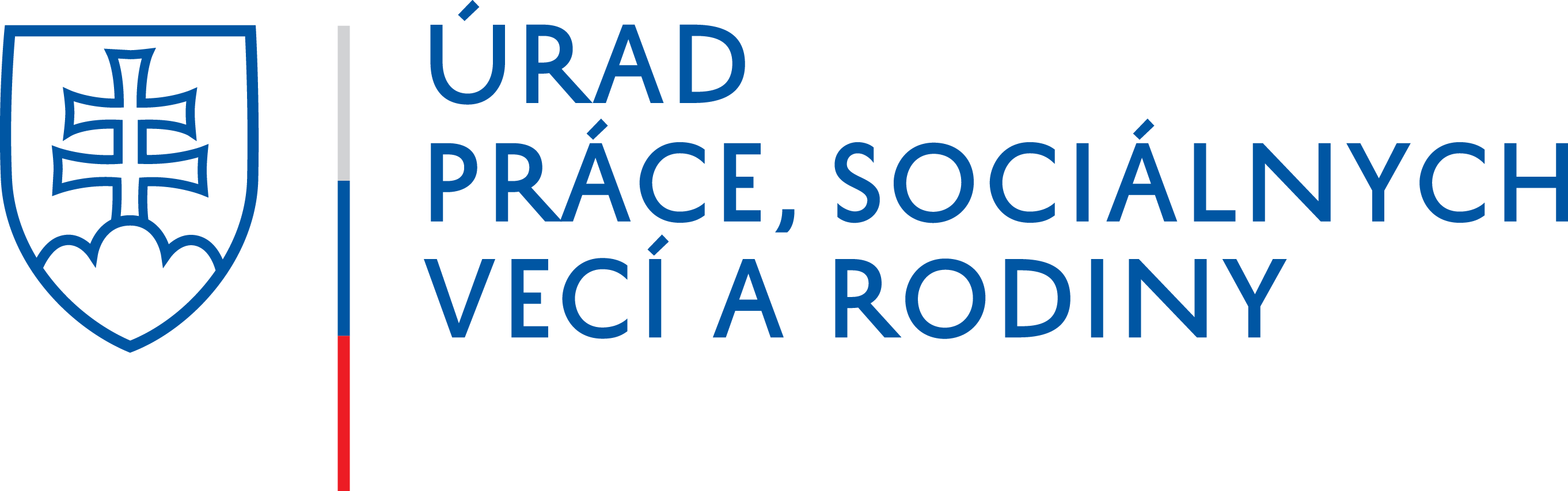 OZNAMVážení klienti, dovoľujeme si Vás upozorniť, že z technických dôvodov bude Úrad práce, sociálnych vecí a rodiny 
Revúcav piatok 18.11.2022 
fungovať v obmedzenom režime.
V prevádzke bude iba podateľňa na 3. poschodí č. dv. 301v budove úradu na osobné podanie písomností 
v čase od 08:00 do 10:00.